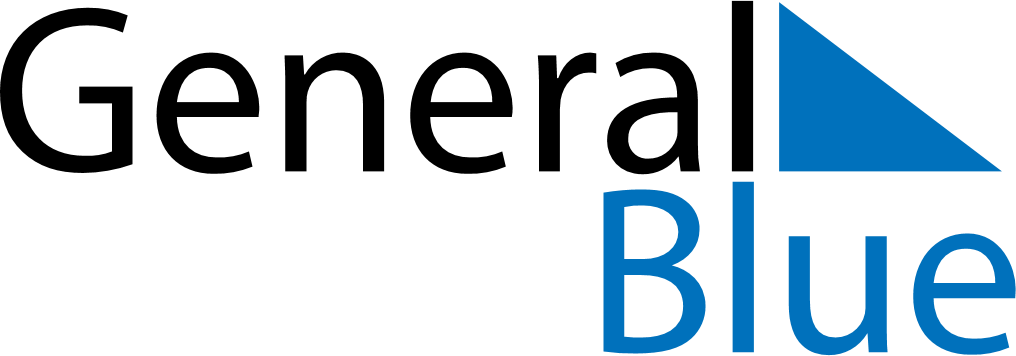 December 2024December 2024December 2024December 2024December 2024December 2024Londonderry County Borough, Northern Ireland, United KingdomLondonderry County Borough, Northern Ireland, United KingdomLondonderry County Borough, Northern Ireland, United KingdomLondonderry County Borough, Northern Ireland, United KingdomLondonderry County Borough, Northern Ireland, United KingdomLondonderry County Borough, Northern Ireland, United KingdomSunday Monday Tuesday Wednesday Thursday Friday Saturday 1 2 3 4 5 6 7 Sunrise: 8:30 AM Sunset: 4:06 PM Daylight: 7 hours and 35 minutes. Sunrise: 8:31 AM Sunset: 4:05 PM Daylight: 7 hours and 33 minutes. Sunrise: 8:33 AM Sunset: 4:04 PM Daylight: 7 hours and 31 minutes. Sunrise: 8:34 AM Sunset: 4:03 PM Daylight: 7 hours and 28 minutes. Sunrise: 8:36 AM Sunset: 4:03 PM Daylight: 7 hours and 26 minutes. Sunrise: 8:37 AM Sunset: 4:02 PM Daylight: 7 hours and 24 minutes. Sunrise: 8:39 AM Sunset: 4:02 PM Daylight: 7 hours and 23 minutes. 8 9 10 11 12 13 14 Sunrise: 8:40 AM Sunset: 4:01 PM Daylight: 7 hours and 21 minutes. Sunrise: 8:41 AM Sunset: 4:01 PM Daylight: 7 hours and 19 minutes. Sunrise: 8:42 AM Sunset: 4:01 PM Daylight: 7 hours and 18 minutes. Sunrise: 8:44 AM Sunset: 4:00 PM Daylight: 7 hours and 16 minutes. Sunrise: 8:45 AM Sunset: 4:00 PM Daylight: 7 hours and 15 minutes. Sunrise: 8:46 AM Sunset: 4:00 PM Daylight: 7 hours and 14 minutes. Sunrise: 8:47 AM Sunset: 4:00 PM Daylight: 7 hours and 13 minutes. 15 16 17 18 19 20 21 Sunrise: 8:48 AM Sunset: 4:00 PM Daylight: 7 hours and 12 minutes. Sunrise: 8:48 AM Sunset: 4:00 PM Daylight: 7 hours and 11 minutes. Sunrise: 8:49 AM Sunset: 4:00 PM Daylight: 7 hours and 11 minutes. Sunrise: 8:50 AM Sunset: 4:01 PM Daylight: 7 hours and 10 minutes. Sunrise: 8:51 AM Sunset: 4:01 PM Daylight: 7 hours and 10 minutes. Sunrise: 8:51 AM Sunset: 4:01 PM Daylight: 7 hours and 10 minutes. Sunrise: 8:52 AM Sunset: 4:02 PM Daylight: 7 hours and 9 minutes. 22 23 24 25 26 27 28 Sunrise: 8:52 AM Sunset: 4:02 PM Daylight: 7 hours and 9 minutes. Sunrise: 8:53 AM Sunset: 4:03 PM Daylight: 7 hours and 10 minutes. Sunrise: 8:53 AM Sunset: 4:03 PM Daylight: 7 hours and 10 minutes. Sunrise: 8:53 AM Sunset: 4:04 PM Daylight: 7 hours and 10 minutes. Sunrise: 8:54 AM Sunset: 4:05 PM Daylight: 7 hours and 11 minutes. Sunrise: 8:54 AM Sunset: 4:06 PM Daylight: 7 hours and 11 minutes. Sunrise: 8:54 AM Sunset: 4:07 PM Daylight: 7 hours and 12 minutes. 29 30 31 Sunrise: 8:54 AM Sunset: 4:08 PM Daylight: 7 hours and 13 minutes. Sunrise: 8:54 AM Sunset: 4:09 PM Daylight: 7 hours and 14 minutes. Sunrise: 8:54 AM Sunset: 4:10 PM Daylight: 7 hours and 15 minutes. 